ПРЕСС-СЛУЖБА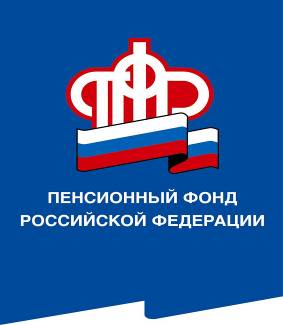 ГОСУДАРСТВЕННОГО УЧРЕЖДЕНИЯ – ОТДЕЛЕНИЯ ПЕНСИОННОГО ФОНДА РОССИЙСКОЙ ФЕДЕРАЦИИПО ВОЛГОГРАДСКОЙ ОБЛАСТИ400001, г. Волгоград, ул. Рабоче-Крестьянская, 16тел. (8442) 24-93-77Официальный сайт Отделения ПФР по Волгоградской области –  www.pfrf.ruЕжемесячные выплаты на первого и второго ребенка! В 2020 году – больше и дольше!Два важных изменения для семей с новорожденным или усыновленным ребенком  вступили в силу с начала текущего  года. Они касаются тех, кто может рассчитывать на ежемесячное пособие, которое выплачивается на первого и второго ребенка.Итак,  с  1 января 2020 года такие пособия выплачиваются  до того, как ребенку исполнится три года (ранее  выплачивались  только  на детей до 1,5 лет).На выплаты имеют право те, у кого доход на члена семьи (включая новорожденного/ усыновленного  ребенка) меньше двух прожиточных минимумов для трудоспособного населения в регионе (ранее было  1,5 прожиточного минимума). Иными словами, пособие  теперь выплачивается  дольше и большему числу семей. Напомним: размер выплаты в текущем году равен величине прожиточного минимума для ребенка в регионе за II квартал прошедшего года.  В  Волгоградской области  он составляет 10 123 рубля (в 2019 году было 9 569 рублей).Важно! На первого ребенка пособие платят из средств регионального бюджета. Выплата производится органами социальной защиты населения. А вот на второго - из материнского капитала. Поэтому, если у вас на материнский капитал были другие планы, подумайте - что важнее.Внимание! Выплата пособия будет осуществляться до трехлетнего возраста ребенка согласно Федеральному закону от 02.08.2019 г. № 305-ФЗ.